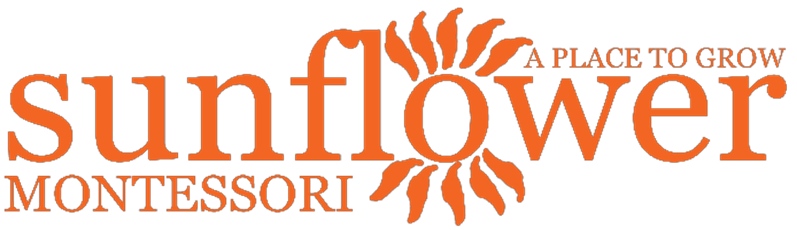 Waiting List ApplicationStudent InformationParent/Guardian InformationCheck all that apply:____ Please put me on the waitlist for any mid-year openings during 2020-2021 school year.____ Please put me on the list for 2021-2022 school year.____ Please put me on the list for the following school year___________________________.Indicate the classroom for which you would like to be put on the waitlist:____ Upstairs Classroom (3-6)____ Downstairs Classroom (2-3)Indicate the schedule you would like to be put on the waitlist for:Upstairs Class (3-6)Half-day program is 8:00-12:30 (includes organic morning snack)Three ½ days per week – $525___________________________________________________Four ½ days per week – $570____________________________________________________Five ½ days per week –$ 600____________________________________________________Full Day program 8:00-4:00 (includes organic morning and afternoon snack)Three full days per week – $645__________________________________________________Four full days per week –$ 680___________________________________________________Five full days per week – $710___________________________________________________             Downstairs Class (2-3)Half-day program is 8:00-12:30 (includes morning snack)Three ½ days per week – $545___________________________________________________Four ½ days per week – $590____________________________________________________Five ½ days per week –$ 620____________________________________________________Full Day program 8:00-4:00 (includes morning and afternoon snack)Three full days per week – $685__________________________________________________Four full days per week –$ 720___________________________________________________Five full days per week – $750___________________________________________________Before and After Care Before school care program 7:30-8:00 Three days per week - $50_______________________________________________________Four days per week - $75________________________________________________________Five days per week - $100_______________________________________________________After school care program 4:00-5:30Three days per week - $50_______________________________________________________Four days per week - $75________________________________________________________Five days per week - $100_______________________________________________________(Prices may change at the time of your enrollment. You will be notified of the change a month prior to your desired start date).SMS applications are processed in the following order: 1) currently enrolled students; 2) siblings of currently enrolled students; 3) children from families formerly enrolled at SMS; 4) families currently on the waitlist; 5) new families.SMS has an open enrollment policy. Applications in each category are processed at first-come, first-served basis. Being on the waitlist does not guarantee enrollment. A SMS director will be in touch when enrollment begins for your desired year.Signature of parent or guardian__________________________date_____________________________last namefirst namemiddle initialDOBlast namefirst namerelationship to studentrelationship to studentaddresscitystatezipemail addressemail addressphone numberphone number